Rabbit Runaway Orphanage Inc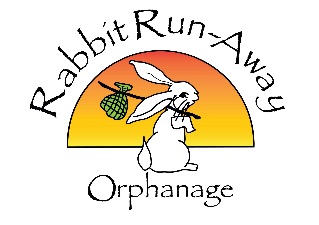 ABN 42 975 123 15319 Stanley StOlinda, Vic 3788Ph: 9751 1229Web: www.rabbitrunaway.org.auPosition DescriptionSHELTER ATTENDANT VOLUNTEEROrganisational ContextRabbit Run-Away Orphanage is a non-profit organisation and operates as an incorporated association. It is a public charity, run by a volunteer committee under Australian Law, with membership and a small dedicated group of volunteers. The Orphanage receives no government funding and is reliant on donations to prepare the rabbits for rehoming. It is an entity that belongs to all people that care about the welfare of pet rabbits.An opportunity currently exists for suitable applicants to join us as shelter attendant volunteer.Primary ResponsibilityThe Shelter Attendant Volunteer role is to for maintain the overall cleanliness of the Orphanage, the work areas and the bonding spaces to a clean, hygienic condition for disease control.  Follow instructions diligently in order to maintain the health of the rabbits.Key Roles:Cleaning rabbit enclosures thoroughly to set standardsCleaning and refilling hay trays, water bowlsWash, dry and fold hutch mats and bedding Put away all bedding and cleaning equipmentSweeping and tidying up the external and bonding areasWashing the bunny dishesRemoving used hay and wash and sterilising hay traysDaily welfare check of the animals during cleanPLEASE NOTE: This is a voluntary position and it is essential that the successful applicants commit to regular weekly or fortnightly shiftsHours: Regular Volunteers: 8.30am–12.30pm or until finished; Early Risers from 7amWork Placement Students: 9am on your first day.New Volunteers: 9am on your first dayKey Selection Criteria:Must be timely, reliable and committed to the welfare of the animalsAttention to detail and able to produce a consistent high standard of workAbility to follow instructions diligently and prioritise tasksEmpathize and communicate effectively with other volunteersDemonstrated ability to work as part of a cohesive team, as well as the ability to work well independentlyBe comfortable with bending and lifting (minimal weight involved)A keen interest and willingness to learn about rabbit welfare and well-beingPlease forward all applications via email to volunteer@rabbitrunaway.org.au or post to Rabbit Runaway Orphanage Inc, 19 Stanley St, Olinda, Vic 3788